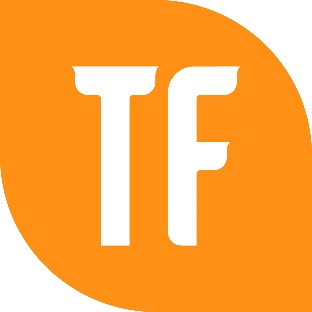 Growing Readers: Building a Dynamic Classroom Library Mrs. Tamara Cox, Mrs. Jill Tyner, Mrs. Michelle Spires, Mrs. Jamie GregorySession Descriptor: Tips and tricks from 4 award-winning librarians and literacy experts. We will share recommended titles, professional book review sources, how to ensure diversity and inclusivity, how to handle censorship issues, ideas for collaborating with your librarian, and how to create a classroom library that will engage every reader. All levels and subject areas are welcome.Presenter Bio: Tamara Cox is a high school librarian and current president of the SC Association of School Librarians, a member of the CERRA board, and a recipient of several state and national awards. Michelle Spires is a K-8 librarian and current president-elect of the SC Association of School Librarians and previous SC School Librarian of the Year. Jill Tyner is an elementary librarian, the Intellectual Freedom Chair for the SC Association of School Librarians and current Upstate Librarian of the Year. Jamie Gregory is a high school librarian and journalism teacher and the current SC Librarian of the Year. She is the recipient of several state and national awards.